МУНИЦИПАЛЬНЫЙ РАЙОН«ЖЕЛЕЗНОГОРСКИЙ РАЙОН» КУРСКОЙ ОБЛАСТИАДМИНИСТРАЦИЯ ЖЕЛЕЗНОГОРСКОГО РАЙОНА КУРСКОЙ ОБЛАСТИП О С Т А Н О В Л Е Н И Е___05.12.2022_ № 791Об установлении публичного сервитута на часть земельного  участка в границах кадастрового квартала № 46:06:011701В соответствии с Земельным кодексом Российской Федерации от 25.10.2001 г. № 136-ФЗ, Федеральным законом от 25.10.2001г. № 137-ФЗ «О введении в действие Земельного кодекса Российской Федерации», Решением Комитета по управлению имуществом Курской области от 24 ноября 2021 г. N 01.01-17/1159 "Об утверждении результатов определения кадастровой стоимости земель населенных пунктов на территории Курской области" (с изменениями и дополнениями), Распоряжением Федерального агентства железнодорожного транспорта от 02.11.2020 № ЭБ-378-р «Об утверждении документации по планировке территории (проект планировки территории и проект межевания территории) для объекта: «Реконструкция очистных сооружений промышленных стоков эксплуатационного локомотивного депо Курск (участок Курбакинская) со строительством коллектора промышленных стоков», на основании ходатайства об установлении публичного сервитута ОАО «РЖД» вх.№ 1401 от 14.09.2022 г. и представленных документов, Администрация Железногорского района Курской области  ПОСТАНОВЛЯЕТ:1. Утвердить границы публичного сервитута в соответствии с графическим описанием местоположения границ, согласно приложению 1.2. Установить публичный сервитут на часть земельного участка площадью 155 кв.м, из земель населенных пунктов, зона садоводческих, огороднических объединений граждан (СХ4), в границах кадастрового квартала № 46:06:011701, расположенного по адресу: Курская область, Железногорский район, Волковский с/с, в целях размещения сетей водоотведения по титулу «Реконструкция очистных сооружений промышленных стоков эксплуатационного локомотивного депо Курск (участок Курбакинская) со строительством коллектора промышленных стоков».3. Установить срок публичного сервитута с 02 декабря 2022 года по 01 декабря 2071 года.4. Сведения о лице, на основании ходатайства которого принято решение об установлении публичного сервитута: Открытое Акционерное общество «Российские железные дороги», Московская дирекция по капитальному строительству – структурное подразделение Дирекции по строительству сетей связи – филиал ОАО «Российские железные дороги»Почтовый адрес: 107174, г. Москва, вн.тер.г. муниципальный округ Басманный, ул. Новая Басманная, д. 2/1, стр. 1.Фактический адрес: 105082, г. Москва, Переведеновский пер., д. 13, стр. 7ОГРН 1037739877295, ИНН 7708503727.5. Решение об установлении публичного сервитута принято в соответствии с Распоряжением Федерального агентства железнодорожного транспорта от 02.11.2020 № ЭБ-378-р «Об утверждении документации по планировке территории (проект планировки территории и проект межевания территории) для объекта: «Реконструкция очистных сооружений промышленных стоков эксплуатационного локомотивного депо Курск (участок Курбакинская) со строительством коллектора промышленных стоков».6. Срок, в течение которого использование части земельного участка и (или) расположенного на нем объекта недвижимого имущества в соответствии с их разрешенным использованием будет невозможно или существенно затруднено в связи с осуществлением сервитута: не более 7 месяцев.7. Открытое акционерное общество «Российские железные дороги», Московская дирекция по капитальному строительству – структурное подразделение Дирекции по строительству сетей связи – филиал ОАО «Российские железные дороги» обязано:Привести часть земельного участка, указанного в п.2 настоящего постановления в состояние, пригодное для использования в соответствии с разрешенным использованием, в срок не позднее, чем три месяца после размещения линейного объекта.8. Утвердить порядок расчета и внесения платы за публичный сервитут согласно приложения № 2. Размер платы составляет 261 (двести шестьдесят один) рубль 92 копейки.Сумма оплаты за пользование частью земельного участка, в отношении которого установлен публичный сервитут, согласно Приложения, вносится единовременным платежом не позднее шести месяцев со дня принятия решения об установлении публичного сервитута, путем перечисления по следующим реквизитам: Получатель ИНН:  4633017538, КПП:  463301001, Наименование организации: УФК по Курской области (Администрация Железногорского района л/с 04443008690), ОТДЕЛЕНИЕ КУРСК БАНКА РОССИИ// УФК ПО КУРСКОЙ ОБЛАСТИ г. Курск, Казначейский счет: 03100643000000014400, ЕКС (кор. счет): 40102810545370000038, БИК  013807906КБК 00111105013050000120, ОКТМО 38 610 412Исполнение обязательства по внесению платы является платежное поручение или квитанция об оплате.9. Управлению по имуществу, архитектуре, земельным и правовым вопросам Администрации Железногорского района Курской области (Забелиной Л.С.) в течение 5-и рабочих дней со дня принятия настоящего постановления:- разместить его на официальном сайте Администрации Железногорского района Курской области в информационно-телекоммуникационной сети "Интернет";- направить копию настоящего постановления в Межмуниципальный отдел по Дмитриевскому, Железногорскому и Хомутовскому районам Управления Федеральной службы государственной регистрации, кадастра и картографии по Курской области для осуществления регистрации публичного сервитута;- направить копию настоящего постановления Открытому акционерному обществу «Российские железные дороги», Московской дирекции по капитальному строительству – структурное подразделение Дирекции по строительству сетей связи – филиал ОАО «Российские железные дороги».10. Контроль за выполнением настоящего постановления оставляю за собой11. Постановление вступает в силу со дня его подписания.И.о. Главы  Железногорского района                                                          Е.Н. КириченкоПриложение № 2к постановлению Администрации Железногорского района Курской области от « 05 » декабря 2022 г. № 791Порядок расчета и внесения платы за публичный сервитут1. Размер платы за публичный сервитут определяется в соответствии со ст. 39.46 Земельного кодекса Российской Федерации, Решением Комитета по управлению имуществом Курской области от 24 ноября 2021 г. N 01.01-17/1159 "Об утверждении результатов определения кадастровой стоимости земель населенных пунктов на территории Курской области".2. Обладатель публичного сервитута обязан вносить плату за публичный сервитут, если иное не предусмотрено Земельным кодексом Российской Федерации.3. Плата за публичный сервитут, установленный в отношении земельных участков и (или) земель, находящихся в государственной или муниципальной собственности и не обремененных правами третьих лиц, вносится обладателем публичного сервитута единовременным платежом не позднее шести месяцев со дня принятия решения об установлении публичного сервитута.4. Плата за публичный сервитут рассчитывается пропорционально площади земельного участка и (или) земель в установленных границах публичного сервитута.5. Плата за публичный сервитут в отношении земельного участка, находящегося в государственной или муниципальной собственности и не обремененного правами третьих лиц, устанавливается в размере 0,01 процента кадастровой стоимости такого земельного участка за каждый год использования этого земельного участка. При этом плата за публичный сервитут, установленный на три года и более, не может быть менее чем 0,1 процента кадастровой стоимости земельного участка, обремененного сервитутом, за весь срок сервитута.6. Если в отношении земельных участков и (или) земель кадастровая стоимость не определена, размер платы за публичный сервитут рассчитывается в соответствии с пунктами 4 и 5 настоящего порядка исходя из среднего уровня кадастровой стоимости земельных участков по муниципальному району (городскому округу), муниципальному образованию в составе города федерального значения.155 кв.м. – площадь части земельного участка в границах публичного сервитута;344,86 руб./кв. м - среднее значение удельного показателя кадастровой стоимости земельных участков в Железногорском районе Курской области, сегмент «Производственная деятельность»;155 кв.м. х 344,86 руб. = 53453,3 руб. средний уровень кадастровой стоимости земельного участка в границах публичного сервитута.53453,3 руб. х 0,01% = 5,34 руб.  плата за публичный сервитут в год.5,34 руб. х 49 лет = 261,92 руб. плата за весь срок публичного сервитута.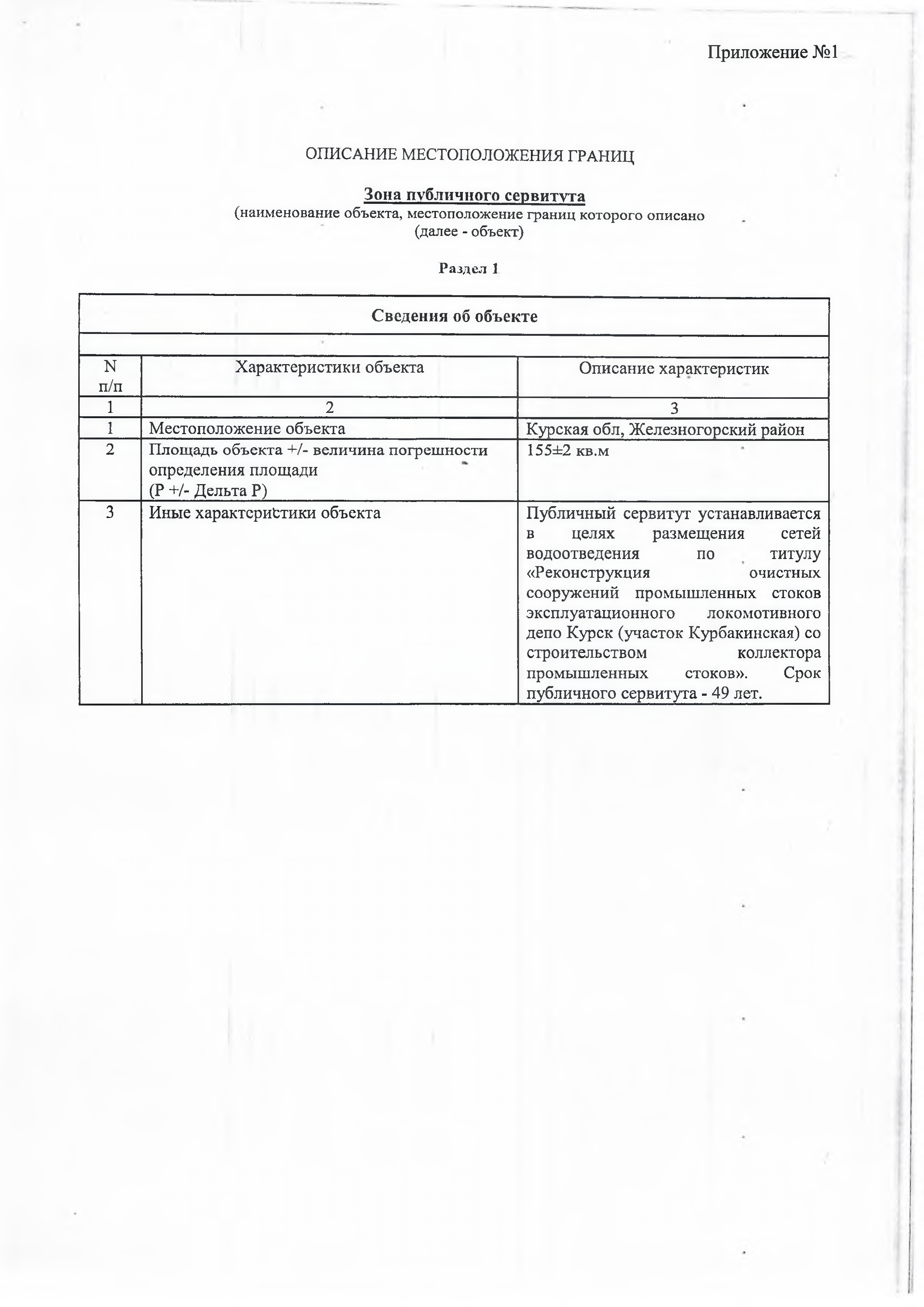 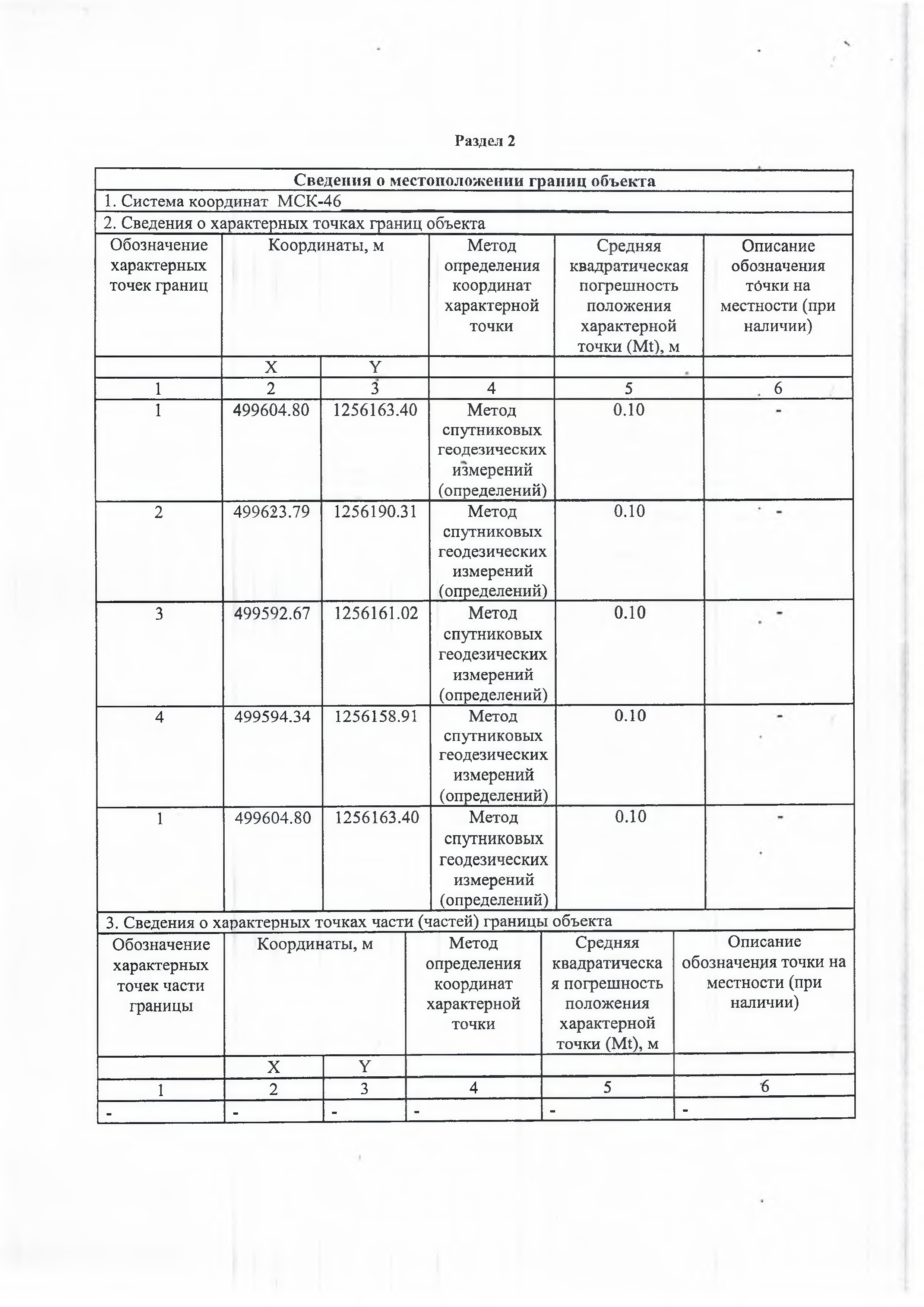 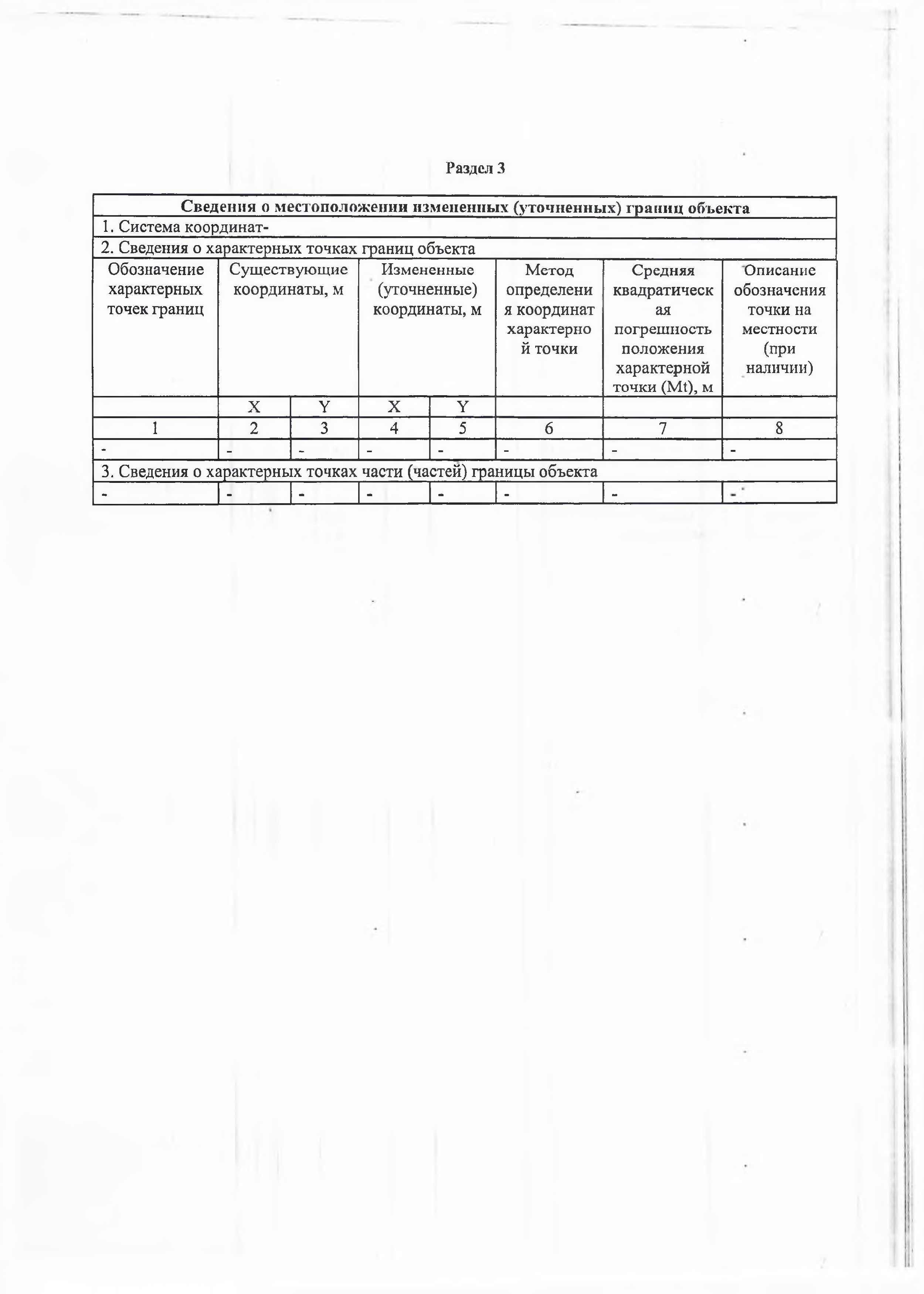 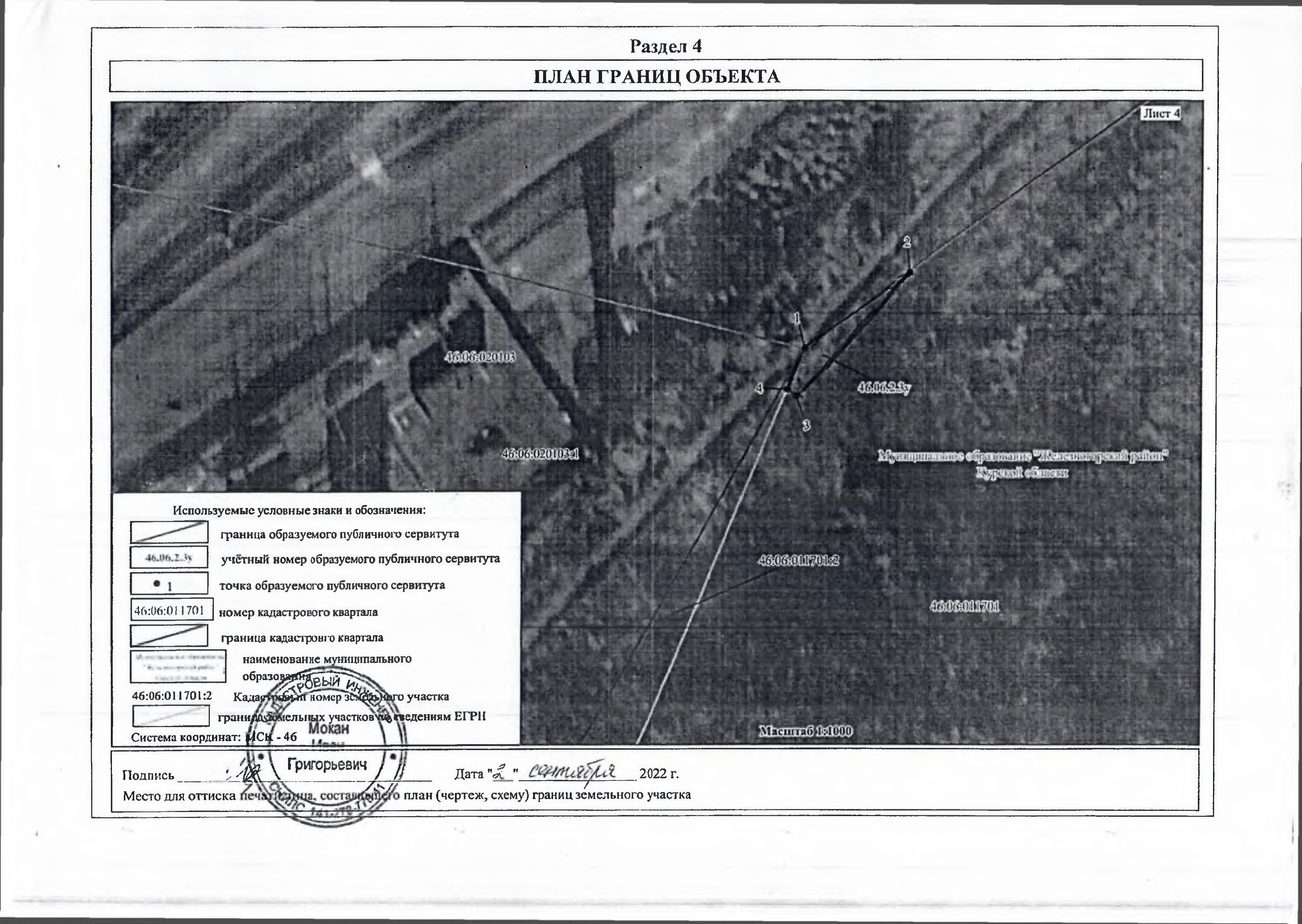 